Организация дополнительного профессионального образования частное учреждение «Новороссийский специализированный институт подготовки кадров»ОДПО ЧУ «Новороссийский специализированный институт подготовки кадров»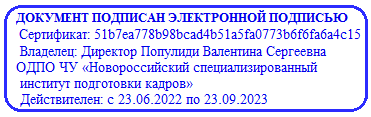  «УТВЕРЖДАЮ»                                                                                                              ОДПО ЧУ «Новороссийский специализированный институт подготовки кадров»_____________________В.С. Популиди22 ноября 2021 г.ОБРАЗОВАТЕЛЬНАЯ ПРОГРАММАДОПОЛНИТЕЛЬНОГО ОБРАЗОВАНИЯ«Моделирование и дизайн ногтей»форма обучения - очнаясрок обучения - 2 недели, 69 часовг. Новороссийск 2021 г.СОДЕРЖАНИЕ:Общие положенияПояснительная запискаТребования к поступающимНормативный срок освоения программыЦели и задачиТребования к освоению программы дополнительного обучения по курсу«Моделирование и дизайн ногтей»Квалификационная характеристикаОбъем и наименование учебных модулей. Форма контроля.Учебно методические планы. Содержание модулей.Календарно тематический план.Формы аттестацийФорма документа, выдаваемого по результатам освоения программы.Условия реализации программы.Материально техническое обеспечение программы.Информационно методическая литература.Общие положения.Настоящая программа предназначена для обучения слушателей в рамках дополнительного образования по курсу «Моделирование и дизайн ногтей» и разработана в соответствии с нормативно правовыми документами:Закона РФ «Об Образовании» от 29.12.2012 №273-ФЗ;Приказа Министерства образования и науки РФ от 09 ноября 2018 г. № 196 «Об утверждении Порядка организации и осуществления образовательной деятельности по дополнительным общеобразовательным программам;Устав ОДПО ЧУ «Новороссийский специализированный институт подготовки кадров»Пояснительная записка2.1. Требования к поступающим.К освоению дополнительных общеразвивающих программ допускаются лица различного возраста, в том числе не имеющие основного общего или среднего общего образования, включая лиц с ограниченными возможностями здоровья.Нормативный срок освоения программыНормативный срок освоения программы «Моделировнаие и дизайн ногтей» 69 часов, 6 недель при очной форме обучения. Режим занятий 5 раз в неделю по 6 академических часов. Для всех видов аудиторных занятий академический час устанавливается продолжительностью 45 мин. Образовательный процесс в организации осуществляется в течении всего календарного года.Цель и задачи:Цель: Предоставление услуг по моделированию ногтей в целях удовлетворения потребностей клиента, с учетом его индивидуальных особенностей и направлений моды. Задачи:Сформировать целостные знания, отражающие процессы профессиональной деятельности мастера моделирования ногтей ногтей.Способствовать развитию практических, профессиональных умений и навыков обучающимся.Сформировать творческий потенциал обучающихся, стремление к самообразованию. Программа практики ориентирована и предлагает при отборе учебного материала обеспеченность его содержания профессиональными задачами к решению, которых должен быть готов обучающийся,претендующий на заявленную им квалификацию.Организация учебного материала строится на принципах личностно-ориентированного обучения, предлагающего максимальное удовлетворение индивидуальных интересов и потребностей обучающихся, в процессе обучения. Лекционные занятия проводятся группами от 2 до 5 человек.Программа включает следующие учебные модули:Теоретическое обучение.Модули формирующие специальные знания. Практическое обучение.Программой предусмотрены следующие виды аттестации текущий контроль в виде устного опроса учащихся и итоговой аттестации.Последовательность и распределение учебных дисциплин, количество часов, отводимое на изучение отдельных тем рабочих программ дисциплин, последовательность их изучения, могут изменяться в случае необходимости при условии, что программа будет выполнена полностью по общему количеству часов.Требования к результатам освоения дополнительной общеразвивающей программы подготовки по профессии «Моделирование и дизайн ногтей»Понимать сущность и социальную значимость своей будущей профессии, проявлять к ней устойчивый интерес.Организовывать собственную деятельность, определять методы и способы выполнения профессиональных задач, оценивать их эффективность и качество.Решать проблемы, оценивать риски и принимать решения в нестандартных ситуациях. 4 Осуществлять поиск, анализ и оценку информации, необходимой для постановки и решения профессиональных задач, профессионального и личностного развития.Использовать информационно-коммуникационные технологии для совершенствования профессиональной деятельности.Работать в коллективе и команде, обеспечивать ее сплочение, эффективно общаться с коллегами, руководством, потребителями.Самостоятельно определять задачи профессионального и личностного развития, заниматься самообразованием, осознанно планировать повышение квалификации. 8 Быть готовым к смене технологий в профессиональной деятельностиОбучающийся должен обладать профессиональными компетенциями, соответствующими видам деятельности.Квалификационная характеристикаВ ходе итоговой аттестации обучающийся должен знать:ЗНАТЬ:САНПиНы и законодательные акты в сфере бытового обслуживаниясостав и свойства профессиональных препаратов для моделирования и дизайна ногтей,нормы расхода препаратов и времени на выполнение работ;технологии выполнения моделирования ногтей;технологии выполнения дизайна ногтей.УМЕТЬ:– выполнять подготовительные работы по обслуживанию клиентов;выполнять моделирование и дизайн ногтей;выполнять заключительные работы по обслуживанию клиентов;УЧЕБНЫЙ ПЛАНДополнительного образования «Моделирование и дизайн ногтей»Учебно-методический план.                                     Содержание модуля № 1КАЛЕНДАРНЫЙ УЧЕБНЫЙ ГРАФИКобразовательной программы дополнительного обучения ««Моделирование и дизайн ногтей»Формы аттестации.Формы промежуточной и итоговой аттестации. Промежуточная аттестация проводится в виде устного опроса.Итоговая аттестация проводится в виде зачета для определения соответствия полученных знаний, умений и навыков настоящей программе дополнительного обучения по курсу«Моделирование и дизайн ногтей». Зачет включает в себя практическую работу и проверку теоретических знаний в виде устного экзамена в пределах квалификационных требований, указанных в программе.Результаты зачета оформляются зачетной ведомостью.Форма документа, выдаваемого по результатам освоения программы.Свидетельство установленного образца.Условия реализации программы.Преподавание осуществляется преподавателем, который имеет профессиональное образование, квалификацию по профилю преподаваемой программы и опыт практической работы.Материально техническое обеспечение программы.Информационно методическая литература.Журнал Ногтевая эстетика 5/Пособие для начинающих мастеров по маникюру и педикюру.Книга: Маникюр на все случаи жизни. Пособие: Дизайн ногтей «Базовый курс» Журнал ногтевой сервис 2/ОЦЕНОЧНЫЕ МАТЕРИАЛЫОрганизация и устройство рабочего места для выполнения услуг по моделированию ногтей.Жидкости, применяемые при моделировании ногтей.Виды пилок при выполнении услуги и их применение.Основная характеристика однофазного геля.Способы удлинения свободного края ногтя.Противопоказания к услуге моделирования ногтей.Основные формы ногтей при моделировании.Основные ориентиры опила при моделировании ногтей.Основной этап в технологии моделирования.Определение «простой» коррекции.Технология снятия искусственного материала с ногтевой пластины.Определение «сложной» коррекции.Виды ремонта ногтевой пластины.Этапы выполнения «Френч» покрытия.Виды поверхностей для выполнения дизайн№п/пУчебные модулиВсего часовТеорияПрактикаФорма контроляМатериаловедение, рабочее место мастера22-Устный опросСтерилизация, дезинфекция11-Устный опросКлассификация, формы ногтей11-Устный опросТехнология моделирования ногтей с применением одноразовых форм20218Устный опросДизайн ногтей1028Устный опросТехнология выполнения простой и сложной коррекции30228Устный опросИтоговая аттестация     55-ЗачетИтого691554Устный опрос№п/п Название темыСодержание темыКол-во часов  теорииКол-во часов практики1Материальная база,  рабочее место мастераКлассификация гелей, акригелей, грунтовочных покрытий. Санитарно гигиенические нормы для производственных помещений1-1Материальная база,  рабочее место мастераЭлектрооборудование, правила ТБ. Правила размещения на рабочем столе1-1Материальная база,  рабочее место мастераИтого2-                                                            Содержание модуля №2                                                            Содержание модуля №2                                                            Содержание модуля №2                                                            Содержание модуля №2                                                            Содержание модуля №2№п/п Название темыСодержание темыКол-во  часов теории Кол-во часов практики2Стерилизация, дезинфекцияАсептика, и антисептика, общие понятия. Виды стерилизации, дезинфекции инструмента.1-2Стерилизация, дезинфекцияИтого1-                                                            Содержание модуля №3                                                            Содержание модуля №3                                                            Содержание модуля №3                                                            Содержание модуля №3                                                            Содержание модуля №3№п/пНазвание темыСодержание темыКол-во часов теории  Кол-во часов практики3Классификация, форм ногтейФормы ногтей. Классификация, виды, длина.1-3Классификация, форм ногтейИтого1-                             Содержание модуля №4                             Содержание модуля №4                             Содержание модуля №4                             Содержание модуля №4                             Содержание модуля №4№п/пНазвание темыСодержание темыКол-во часов теорииКол-во часов практики4Технология моделирования ногтей с применением верхних и нижних форм.Классификация форм для наращивания форм24Технология моделирования ногтей с применением верхних и нижних форм.Постановка форм-24Технология моделирования ногтей с применением верхних и нижних форм.Моделирование-124Технология моделирования ногтей с применением верхних и нижних форм.Архитектура ногтей-24Технология моделирования ногтей с применением верхних и нижних форм.Схема опила-24Технология моделирования ногтей с применением верхних и нижних форм.Итого218Содержание модуля №5Содержание модуля №5Содержание модуля №5Содержание модуля №5Содержание модуля №5№п/пНазвание темыСодержание темыКол-во часов теорииКол-во часов практики5Дизайн ногтейФренч2-5Дизайн ногтейВыкладной френч-25Дизайн ногтейРоспись гель-лаками-25Дизайн ногтейВензеля-25Дизайн ногтейЭкспресс-дизайн (втирки, слайзеры,фольга)-25Дизайн ногтейИтого28Содержание модуля №6Содержание модуля №6Содержание модуля №6Содержание модуля №6Содержание модуля №6№п/пНазвание темыСодержание темыКол-во часов теорииКол-во часов практики6Простая и сложная коррекцииКоррекция гелем однофазным-76Простая и сложная коррекцииКоррекция акригелем и полигелем-76Простая и сложная коррекцииСложная коррекция с поднятием свободного края-76Простая и сложная коррекцииСхемы опила форм при коррекции276Простая и сложная коррекцииИтого228месяцмесяцмесяциюль    июль    июль    июль    июль    июль    июль    июль    июль    июль    июль    июль    июль    июль    июль    №Название предметачас0304050607080910111213141516171.Материаловедение, рабочее место мастера22тВВ2.Стерилизация, дезинфекция11т3.Классификация, формы ногтей11т2т4.Технология моделирования ногтей с применением одноразовых форм202т6п6п6п5.Дизайн ногтей102т6п2п6.Технология выполнения простой и сложной коррекции304т6п6п6п6п2п7.Итоговая аттестация5         58.Итого69№ п/пНаименованиеКоличествоIУчебные кабинеты1-учебный класс теоретических занятий площадью 45 кв.м;1IIУчебные кабинеты1-учебный зал маникюрных работ площадью 15,0 кв.м;1IIВспомогательные помещения1-гардеробная и подсобные помещения общ. площадью 16,2 кв.м;1Требования к материально техническому обеспечению1Стол преподавателя22Столы маникюрные 43Стулья64Учебные столы65магнитная маркерная доска16мультимедийный проектор17ноутбук18Бактерицидная лампа29Стерилизаторы ультрафиолетовые310Стерилизаторы шариковые гласперленовый211Сухожаровой шкаф ruNail112Средства для дезинфекции и пред стерилизационной очистки313Настольная лампа414Лампа-лупа415Лампа УФ416Емкости для дезинфекции инструментов417Контейнер настольный418Жидкость для снятия лака 619Жидкость для обезжиривания620Гели22Гель- лаки4023Акриловые краски2024Цветные лаки3025Одноразовые полотенца8026Салфетки8027Ватные диски10028Тренировочная рука629Защитные очки530Маникюрная ванночка831Аптечка 132Дидактический материал33Ручной инструмент (ножницы, кусачки, пилочки, ванночки, кисти, бафф, пемза) 4 комп34Вешалка для одежды235Столики для инструментов и препаратов436Кондиционер237Тумбы выкатные438Шкафы для инструментов и материалов439Методические пособия1040Класс имеет доступ к сети Internet41Аппарат фрезер2 шт